Eyes on 2022December 3-5, 2021Virtual EventTarget AudienceThis event is intended for ophthalmologists and optometrists.Learning ObjectivesUpon completion of this conference, participants should be able to:Establish best practices in glaucoma and dry eye disease management, establishing multifactorial ocular disease management in daily practiceDefine and implement new, evidence-based treatments and technologies for dry eye disease and refractive surgeryAppraise the quality of co-management between disciplines in surgical retina, to ensure good patient outcomes following vitrectomy and microscopic surgeryIntegrate novel research as it pertains to diagnostics and treatments of retinal diseases with current best practices to continually improve quality of patient care and patient outcomes, including the latest research on anti-VEGF treatments and alternativesMethod of Participation  Statements of credit will be awarded based on the participant's attendance.  A statement of credit will be available upon completion of an online evaluation/claim credit form available at:Please claim your credit by December 31, 2021.If you have questions about this CE activity, please contact AKH Inc at joldman@akhcme.com.CE credit provided by AKH Inc., Advancing Knowledge in Healthcare.  This activity is jointly-provided by AKH Inc., Advancing Knowledge in Healthcare and iVista Medical Education, Inc.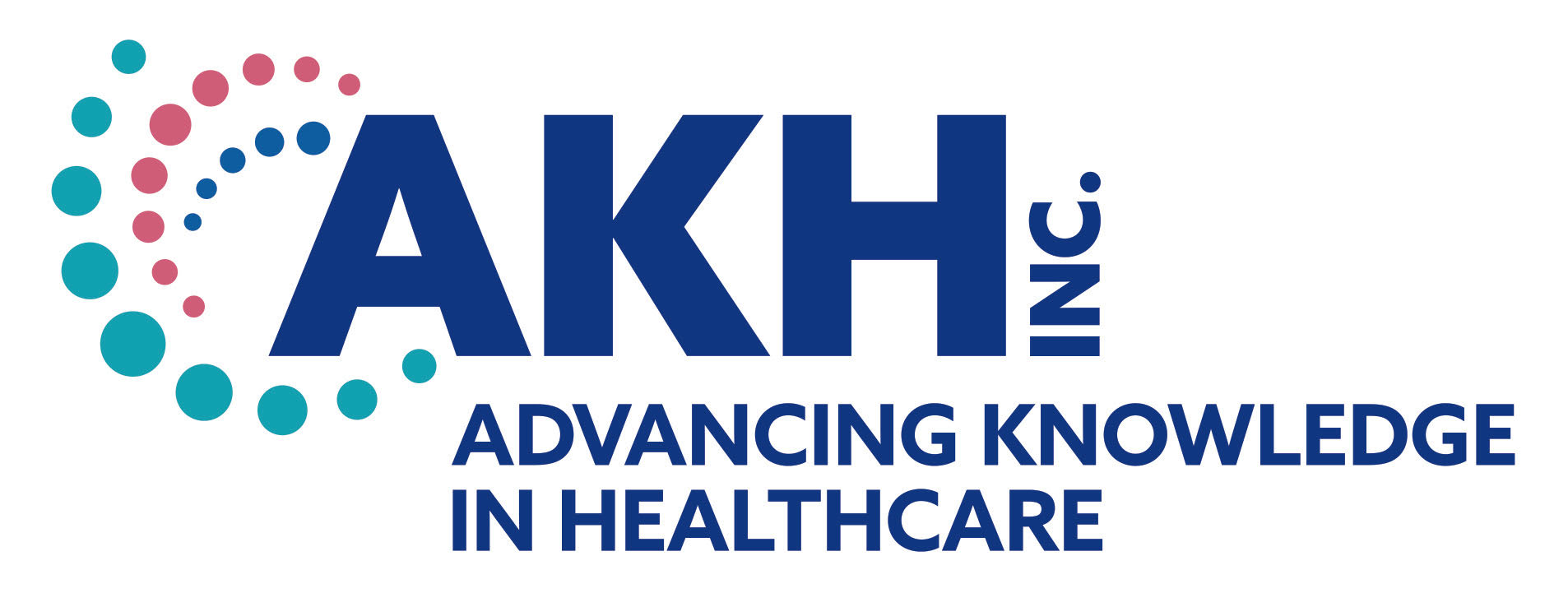 In support of improving patient care, this activity has been planned and implemented by AKH Inc., Advancing Knowledge in Healthcare and iVista Medical Education, Inc. AKH Inc., Advancing Knowledge in Healthcare is jointly accredited by the Accreditation Council for Continuing Medical Education (ACCME), the Accreditation Council for Pharmacy Education (ACPE), and the American Nurses Credentialing Center (ANCC), to provide continuing education for the healthcare team.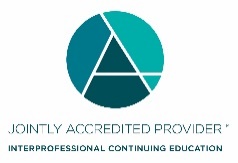 PhysiciansAKH Inc., Advancing Knowledge in Healthcare designates this live activity for a maximum of 7.0 AMA PRA Category 1 Credit(s)™. Commercial SupportThis activity is supported from an independent medical education grant from Alcon, Johnson & Johnson, Sight Sciences, Sun Pharma, and Visus Therapeutic, Inc.DisclosuresIt is the policy of AKH Inc. to ensure independence, balance, objectivity, scientific rigor, and integrity in all of its continuing education activities. The planners and faculty must disclose to the participants any significant relationships with ineligible companies whose primary business is producing, marketing, selling, re-selling, or distributing healthcare products used by or on patients.” or with the commercial supporter of this accredited continuing education activity. Identified conflicts of interest are mitigated by AKH prior to the planners/faculty assuming their role in this accredited continuing education activity.Disclosure of Unlabeled Use and Investigational Product This educational activity may include discussion of uses of agents that are investigational and/or unapproved by the FDA. Please refer to the official prescribing information for each product for discussion of approved indications, contraindications, and warnings.Disclaimer This course is designed solely to provide the healthcare professional with information to assist in his/her practice and professional development and is not to be considered a diagnostic tool to replace professional advice or treatment. The course serves as a general guide to the healthcare professional, and therefore, cannot be considered as giving legal, nursing, medical, or other professional advice in specific cases. AKH Inc. specifically disclaims responsibility for any adverse consequences resulting directly or indirectly from information in the course, for undetected error, or through participant's misunderstanding of the content.DISCLOSURESDISCLOSURESDISCLOSURESNameRelationshipCommercial InterestChristopher R. Adam, MD (faculty)N/ANothing to discloseMichael J. Ammar, MD (faculty)N/ANothing to discloseAshley Brissette, MD, MSc, FRCSC (faculty)N/ANothing to discloseEric Chin, MD (faculty)ResearcherAllergan; Chendgu Kanghong Biotechnology; Citrus Therapeutics; Genentech; IVERIC Bio; Kodiak Sciences; Opthea; NovartisConstance Okeke, MD, MSCE (faculty)ConsultantAerie; Akorn; Alcon; ALLERGAN; B+L; Eyenovia; Nova Eye; Glaukos; Ivantis; Mediprint; MST; Novartis; Reichert; Santen; Sight Sciences; Sun Pharmaceuticals; Thea; Visionology; Visus TherapeuticsContracted ResearchB+L; Glaukos; Nicox; Nova EyeRoyaltyKugler PublicationsSpeakers BureauAerie; Akorn; Alcon; ALLERGAN; B+L; Nova Eye; Glaukos; MST; Sight Sciences; Sun PharmaceuticalsNimesh A. Patel, MD (faculty)N/ANothing to discloseBradley Sacher, MD (faculty)N/ANothing to discloseDorothy Caputo, MA, BSN, RN, CE Director of Accreditations/Lead Nurse PlannerN/ANothing to discloseAKH Inc. Staff and PlannersN/ANothing to discloseiVista Staff and PlannersN/ANothing to discloseAll of the relevant financial relationships listed for these individuals have been mitigated.All of the relevant financial relationships listed for these individuals have been mitigated.All of the relevant financial relationships listed for these individuals have been mitigated.